         СХВАЛЕНО							ЗАТВЕРДЖУЮПедагогічною  радою					Завідуюча        Курманівського ЗДО                                         Курманівським  ЗДО  дитячим                дитячого садка «Сонечко»                               садком  «Сонечко»	протокол №1				               Ольга ГЛУЩЕНКО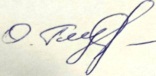 від  31 серпня 2023 року                       наказ № 33 від 01 вересня  2023р.Освітня програмаКурманівського  закладу дошкільної освітидитячого садка «Сонечко» Недригайлівської селищної ради Сумської бласті на 2023-2024 навчальний рікЗМІСТЗагальні положення										3Розділ 1. Особливості організації освітнього процесу					5 Розділ 2. Пріоритетні завдання на навчальний рік, інноваційна діяльність									                             13Розділ 3. Програмно – методичне забезпечення освітньої діяльності		16Розділ 4. Інструменти забезпечення якості освіти					17Розділ 5. Інструменти проведення моніторингу освітнього процесу		18Розділ 6. Основні показники реалізації освітньої діяльності			19 ЗАГАЛЬНІ ПОЛОЖЕННЯЗміст освітньої діяльності з питань дошкільної освіти в цілому та на період дії правового режиму воєнного стану зокрема визначається законами України “Про дошкільну освіту”, “Про охорону дитинства”, “Про організацію трудових відносин в умовах воєнного стану”. В організації роботи враховувати  Методичні рекомендації щодо здійснення освітньої діяльності з питань дошкільної освіти на період дії правового режиму воєнного стану” (лист МОН № 1/3845-22 від 02.04.2022) та  лист МОН № 1/3475-22 від 17.03.2022 “Про зарахування до закладів дошкільної освіти дітей із числа внутрішньо переміщених осіб”.Мета освітньої програми:створити умови для розвитку життєвої компетентності вихованців через реалізацію вимог Базового компонента дошкільної освіти УкраїниЗавдання освітньої програми:- забезпечити оптимальні умови з метою охорони здоров’я та покращення фізичного, психоемоційного стану та соціального благополуччя дитини- забезпечити збалансований особистісний розвиток дошкільника, максимальне використання можливостей періоду дитинства для досягнення психологічних якостей- сприяти розвитку у вихованців патріотизму та любові до Батьківщини шляхом ознайомлення з народною культурою, звичаями та традиціями нашого народу- забезпечити надання якісних освітніх послуг через зростання рівня педагогічної компетентності педагогів закладу.Структура освітньої програми:Освітня програма складається із загальних положень та 6 розділів.У Загальних положеннях визначено мету,  завдання та структуру освітньої програми. Далі розкрито прогнозований  результат освітньої програми для вихованців та педагогів закладу.Розділ І. Особливості організації освітнього процесу містить інформацію про повну назву закладу, нормативно-правове забезпечення освітньої діяльності, пріоритетний напрям роботи закладу, мову навчання, режим роботи закладу, мережу груп, форми організації освітнього процесу, види і типи занять, орієнтовний тижневий розподіл організованої освітньої діяльності, реалізацію варіативної складової Базового компонента дошкільної освіти, гурткову роботу.Розділ ІІ. Пріоритетні завдання на навчальний рік, інноваційна, експериментальна діяльність визначає тематичний напрям роботи закладу на рік та засоби його реалізації.Розділ ІІІ. Програмно-методичне забезпечення освітньої діяльності містить інформацію про використання комплексних, парціальних та авторських програм, за допомогою яких будуть надаватися освітні послуги.Розділ ІV. Інструменти забезпечення якості освіти розкриває питання матеріально-технічне та предметно-просторове забезпечення закладу,  забезпечення кадрами.Розділ V. Інструменти проведення моніторингу освітнього процесу регламентує питання проведення моніторингу рівня сформованості компетенцій дітей, вказує на модель оцінювання компетенцій дітей різних вікових груп, інструментарій.Розділ VІ. Основні показники реалізації освітньої діяльності визначає основні показники, що характеризують найістотніші сторони розвитку  дитини напередодні вступу до школи (модель випускника закладу).Прогнозований результат освітньої програми:за концептуальними засадами освітня програма втілює прогресивні концептуальні підходи, нові погляди на роль дитини та педагога в освітньому процесі, форми організації дитячої життєдіяльності.РОЗДІЛ  І. ОСОБЛИВОСТІ ОРГАНІЗАЦІЇ  ОСВІТНЬОГО ПРОЦЕСУ.1. Повна назва закладу дошкільної освіти.За Статутом заклад дошкільної освіти має назву : Курманівський  заклад дошкільної освіти  дитячий садок «Сонечко» Недригайлівської селищної ради Сумської області2. Нормативно-правове забезпечення освітньої діяльності.У 2023-2024 навчальному році колектив Курманівського   закладу  дошкільної освіти дитячого  садка  «Сонечко»   у роботі  керуватиметься такими законодавчими актами:– Конституція України; – Конвенція про права дитини (редакція від 20.11.2014); – Закони України: – «Про освіту» (редакція від 16.01.2020); – «Про дошкільну освіту» (редакція від 16.07.2019); – «Про охорону дитинства» (редакція від 09.08.2019); – «Про місцеве самоврядування в Україні» (редакція від 01.03.2020); – Постанова Кабінету Міністрів України від 27.01.2021 № 86 «Положення про заклад дошкільної освіти»; – наказ Міністерства охорони здоров’я України від 24.03.2016 № 234 «Про затвердження Санітарного регламенту для дошкільних навчальних закладів»; – наказ Міністерства економіки України від 28.09.2021 № 620-21 «Про затвердження професійного стандарту «Керівник (директор) закладу дошкільної освіти»; – наказ Міністерства економіки України від 19.10.2021 № 755-21 «Про затвердження професійного стандарту «Вихователь закладу дошкільної освіти»; – наказ Міністерства освіти і науки України від 09.09.2022 № 805, зареєстрований у Міністерстві юстиції України 21.12.2022 за № 1649/38985 «Положення про атестацію педагогічних працівників»; – наказ Міністерства освіти і науки України від 29.11.2022 № 1062 «Про затвердження Типової програми пвдвищення кваліфікації педагогічних працівників щодо впровадження професійного стандарту «Керівник (директор) закладу дошкільної освіти»; – наказ Міністерства освіти і науки України від 29.11.2022 № 1067 «Про затвердження Типової програми пвдвищення кваліфікації педагогічних працівників щодо впровадження професійного стандарту «Вихователь закладу дошкільної освіти»;– лист Міністерства освіти і науки України від 14.08.2020 № 1/9-436 «Про створення безпечного освітнього середовища в закладі освіти та попередження і протидії булінгу (цькуванню)»; – лист Міністерства освіти і науки України від 07.07.2021 № 1/9-344 «Планування роботи закладу дошкільної освіти на рік»; – лист Міністерства освіти і науки України від 03.06.2022 № 1/6015-22 «Про методичні рекомендації впровадження професійного стандарту керівника (директора) закладу дошкільної освіти»; – лист Міністерства освіти і науки України від 20.12.2022 № 1/15511-22 «Про методичні рекомендації щодо впровадження професійного стандарту «Вихователь закладу дошкільної освіти»; – лист Міністерства освіти і науки України від 15.06.2022 № 1/6435-22 «Щодо забезпечення освіти осіб з особливими освітніми потребами»; – лист Міністерства освіти і науки України від 31.05.2023 № 4/1798-23 «Про організацію діяльності закладів дошкільної освіти в літній період в умовах воєнного стану». Питання організаційних аспектів діяльності закладів дошкільної освіти в умовах воєнного стану в Україні регулюються нормативно-правовою базою в умовах воєнного стану: – лист Міністерства освіти і науки України від 17.03.2022 № 1/3475-22 «Про зарахування до закладів дошкільної освіти дітей із числа внутрішньо переміщених осіб»; – лист Міністерства освіти і науки України від 22.03.2022 № 1/6887-22 «Щодо збереження мережі закладів дошкільної освіти та захисту прав їх працівників»; – лист Міністерства освіти і науки України від 29.03. 2022 № 1/3737-22 «Про забезпечення психологічного супроводу учасників освітнього процесу в умовах воєнного стану в Україні»;  – лист Міністерства освіти і науки України від 02.04.2022 № 1/3845-22 «Про рекомендації для працівників закладів дошкільної освіти на період дії воєнного стану в Україні» ; – лист Міністерства освіти і науки України від 25.04.2022 № 1/4428-22 «Методичні рекомендації щодо проведення просвітницької роботи з учасниками освітнього процесу в закладах дошкільної освіти з питань уникнення враження мінами, вибухонебезпечними предметами та ознайомлення з правилами поводження в надзвичайних ситуаціях».3.Пріорітетні  напрями  роботи закладу дошкільної освітиВиходячи з аналізу освітньо-виховної і методичної роботи у 2022/2023 навчальному році, ураховуючи досягнення й перспективи розвитку, педагогічний колектив визначає основні завдання на 2023/2024 навчальний рік, пріоритетними напрямами діяльності ї закладу дошкільної освіти  є:- реалізація державної політики в галузі освіти;- збереження та зміцнення фізичного і психічного здоров’я дітей в умовах воєнного часу;- виховання у дітей любові до України, шанобливого ставлення до родини, поваги до народних традицій і звичаїв, державної та рідної мови, національних цінностей українського народу,  свідомого ставлення до себе, оточення, довкілля;- формування особистості дитини, розвиток її творчих здібностей та нахилів;- виконання вимог Базового компонента дошкільної освіти, забезпечення соціальної адаптації та готовності продовжувати освіту;- формування у дітей гігієнічних навичок та основ здорового способу життя, норм безпечної поведінки;- здійснення соціально – педагогічного патронату сім’ї;- надання всебічної допомоги сім’ї у розвитку, вихованні та навчанні дитини;- оновлення змісту освіти, апробацію нових педагогічних технологій, методів і форм навчання. 4.Мова навчанняРозвиток, навчання та виховання дітей здійснюється у ЗДО державною мовою – українською.5.Режим роботи закладу    Курманівський   заклад  дошкільної  освіти дитячий садок «Сонечко» працює за п’ятиденним робочим тижнем протягом  9,5 годин     з 7.30 до 17.00.   Вихідні дні: субота, неділя, святкові дні.Навчальний рік у закладі починається 1 вересня  і закінчується 31 травня наступного року, літній оздоровчий період – з 1 червня по 31 серпня. Загальна тривалість канікул, під час яких заняття з вихованцями не проводяться, складає 115 днів:літні – 90 календарних днів з 1 червня по 31 серпня,осінні – 5 календарних днів з 23 жовтня по 27 жовтня,зимові – 10 календарних днів з 1 січня по 10 січня,весняні – 10 календарних днів з 2 квітня по 11 квітня.У період канікул з дітьми проводиться фізкультурно-оздоровча і художньо-продуктивна діяльність.  6.В закладі  діє 1 різновікова  група 7.Форми організації освітнього процесу,види і типи занятьПри організації роботи  Курманівського ЗДО «Сонечко» всі працівники керуються планом роботи закладу на 2023/2024 навчальний рік, який розглядається на педагогічній раді та схвалюється нею, затверджується керівником закладу.Форма планування освітньої діяльності - за освітніми напрямами (Базовий компонент дошкільної освіти України).  Вихователі планують роботу з дітьми використовуючи 2 види планів: перспективний та календарний.  Вихователі планують роботу з дітьми враховуючи їх вікові особливості та завдання обраних програм, спираючись на орієнтовний розподіл занять. Під час організації життєдіяльності педагоги закладу будуть використовувати різні види дитячої діяльності, які сприятимуть компетентнісному розвитку вихованців, задовольнятимуть потреби, запити, інтереси з урахуванням бажань, можливостей, здібностей і нахилів дітей. Пріоритетом у здійсненні освітнього процесу є поєднання організованого та самостійного  типів діяльності дошкільників.        У зв'язку з безпековою ситуацією організація освітнього процесу здійснюється  за допомогою  змішаної форми роботи. Для роботи використовувати синхронне і асинхронне навчання.У роботі  рекомендовано  використовувати матеріали, розміщені на сайті МОН: -рубрику Сучасне дошкілля під крилами захисту», -платформу розвитку дошкільнят «НУМО»,-поради з надання першої психологічної допомоги людям, які пернежили кризову подію,-поради від експертів ЮНІСЕФ «Як підтримати дітей у стресових ситуаціях»,-хрестоматію для дітей дошкільного віку «МОЯ країна – Україна».Тривалість  занять під час організації освітнього процесу в дистанційнному форматі  становить:- для дітей молодшого та середнього дошкільного віку – не більше 10 хвилин;- для       дітей старшого  дошкільного віку - 15 хвилин.Тривалість занять для дітей при очній формі  наступна:- від 3 до 4 років – до 20 хвилин;- від 4 до 5 років – 20-25 хвилин;- від 5 до 6 (7) років – 25-30 хвилин.Організована діяльність. За перспективним планом курсової перепідготовки та атестації педагогічних працівників у 2023-2024 н.р. курсову перепідготовку  проходитимуть  наступні працівники:       Планування освітньої діяльності  Курманівського ЗДО  дитячого садка «Сонечко" у 2023-2024 навчальному році1. Навчальне навантаження При визначенні навчального навантаження в ДНЗ «Сонечко» було враховано Наказ МОН України «Про затвердження гранично допустимого навчального навантаження на дитину у дошкільних навчальних закладах різних типів та форми власності» від 20.04.2015  № 446. Згідно з цим нормативним документом було складено перелік форм роботи з дітьми, що не виходить за визначені ним межі навчального навантаження. 2. Планування роботиПри організації роботи Курманівського ЗДО «Сонечко» всі працівники керуються планом роботи закладу на 2023/2024 навчальний рік, який розглядається на педагогічній раді та схвалюється нею, затверджується керівником закладу.Форма планування освітньої діяльності - за освітніми напрямами (Базовий компонент дошкільної освіти України (нова редакція).Вихователі планують роботу з дітьми використовуючи 2 види планів: перспективний та календарний. Вихователі планують роботу з дітьми враховуючи їх вікові особливості та завдання програми «Я у Світі». Перспективний план розробляється на  1 місяць наперед. В ньому зазначається:- тема блоку та теми тижнів;-  мета освітньої діляльності за темою блоку (на місяць);- комплекси вправ ранкової гімнастики та гімнастики після денного сну;- орієнтовний розподіл занять на тиждень;- робота з батьками на місяць;- потижневий розподіл форм та методів роботи з дітьми за освітніми лініями (при плануванні визначаються теми  днів згідно з темою тижня);- примітка для зазначення змін у плануванні тощо.Календарні плани складаються вихователями на свою зміну . У цих планах зазначаються:- тема блоку/тижня/дня;- дата;- форми та методи роботи визначені перспективним планом роботи у поширеному вигляді в порядку проведення;- освітня лінія на полях проти зазначених форми чи методу роботи.Перспективні плани роботи з дітьми погоджуються  завідуючою кожного місяця.3. Планування роботи з батькамиПротягом 2023-2024н.р. в закладі діє перспективний план роботи з батьками, для батьків вихованців . План розглядається на педагогічній раді як додаток до річного плану та схвалюється до використання. Щомісяця у перспективному плані роботи з дітьми вихователі зазначають форми роботи з батьками на вказаний місяць відповідно до складаного плану на рік у відповідній графі. Таким чином плануючи роботу з батьками вихователі здійснюють її систематично та у повному обсязі. Розділ ІІ . Пріоритетні завдання на навчальний рік, інноваційна діяльністьПершочерговими завданнями ЗДО у воєнний час є:налагодження ефективної комунікації учасників освітнього процесу;відновлення освітнього процесу;зарахування до закладу дітей раннього та дошкільного віку із числа внутрішньо переміщених осіб за місцем тимчасового проживання;організація освітнього процесу в ЗДО для всіх дітей;своєчасне надання керівником ЗДО запиту до засновника щодо наявності проблем і можливих шляхів їх вирішення;створення у ЗДО безпечних умов для всіх учасників освітнього процесу;створення умов для підвищення фахового рівня педагогічних працівників щодо організації освітнього процесу за дистанційною та змішаною формами організації освітнього процесу й надання педагогічної підтримки дітям раннього та дошкільного віку, у тому числі й з особливими освітніми потребами, їхнім батькам;здійснення інформаційної підтримки та психологічного супроводу учасників освітнього процесу; Пріоритетні завдання для розвитку дітей: раннього віку – опанування предметно-маніпулятивною діяльністю, формування активного мовлення, розвиток відчуттів та сприймання (зорові, слухові, тактильні та ін.), виховання культурно-гігієнічних навичок;молодшого дошкільного віку – оволодіння предметно-практичною діяльністю (діяльність з предметами за їх призначенням), засвоєння сенсорних еталонів (колір, форма, розмір), розвиток мовлення, вправляння чуттєвого досвіду взаємодії з оточенням (бачу, чую, відчуваю, дію);середнього дошкільного віку – ігрова діяльність, формування граматичної правильності мовлення та вихід на творчий рівень сюжетно-рольової гри;старшого дошкільного віку – формування психологічної зрілості та готовності до навчання у школі (життєві компетентності, мотивація, саморегуляція, вміння спілкуватися, інтерес до пізнавальної діяльності).Зазначені завдання досягаються шляхом створення умов для участі дітей у різних видах діяльності (спілкування, гра, художньо-естетична та ін.) так, щоб це було природньо та органічно до їхніх потреб та інтересів.У подальшій роботі приділяти особливу увагу щодо створення розвивального простору та його впливу на розвиток дітей.Педагогам в 2023 – 2024  н.р. продовжувати створювати сприятливі умови для формування показників розвитку компетентності особистості, а саме: фізичної, соціально-моральної, емоційно-ціннісної, пізнавальної, мовленнєвої, художньо-естетичної, творчої активності в усіх сферах життєдіяльності.Пріоритетними напрямами в методичній роботі з педагогічними кадрами має стати:• виконання положень нормативних документів щодо організації діяльності  дошкільного закладу, організація освітнього процесу, створення безпечного середовища у закладі в умовах військових дій;• спрямування освітнього процесу на реалізацію нової редакції Базового компонента дошкільної освіти – Державного стандарту дошкільної освіти. Базовий компонент дошкільної освіти в новій редакції скеровує педагогів на цілісний підхід до формування дитячої особистості, підготовку її до органічного, безболісного входження до соціуму, природного й предметного довкілля шляхом освоєння основних видів життєдіяльності, а також у напряму забезпечення наступності та безперервності між дошкільною та початковою ланками, інтеграції родинного й суспільного виховання.впровадження у педагогічний процес новітніх методик здоров’язбережувальних та здоров’яформувальних технологій, соціально-оздоровчих проектів;створення умов для накопичення дошкільниками першого позитивного загальнолюдського духовного досвіду через активне залучення їх до різних видів діяльності: ігрової, пізнавальної, комунікативно-мовленнєвої, предметно-практичної, образотворчої, музичної, рухової, театралізованої тощо;здійснення системного підходу щодо забезпечення наступності в роботі з дітьми старшого дошкільного віку та учнями перших класів та створенням розвивального життєвого простору для дітей дошкільного віку;організація освітнього процесу в умовах дошкільного навчального закладу передбачає проведення гурткової роботи, яка спрямована на задоволення потреб та інтересів дітей до певного виду діяльності, виявлення та розвиток у них загальних та спеціальних здібностей;У 2023-2024 навчальному році заклад буде працювати над вивченням та впровадженням- Проблеми  розвитку дитини  у творчій спадщині  В.О. Сухомлинского- Педагогічна ідея С.Русової щодо виховання дитини на народних традиціях рідного народу. З метою підвищення якості освітнього процесу у 2023/2024 навчальному році в ЗДО використовуються інноваційні педагогічні технології, а саме:ВИКОРИСТАННЯ   ІННОВАЦІЙНИХ ПЕДАГОГІЧНИХ ТЕХНОЛОГІЙ У 2023/2024  НАВЧАЛЬНОМУ РОЦІРозділ ІІІ. Програмно-методичне забезпечення освітньої діяльностіУ 2023-2024 навчальному році Курманівський  заклад дошкільної освіти дитячий садок «Сонечко» в  організації освітньої діяльності керуватиметься головними засадами державного стандарту - Базового компоненту дошкільної освіти України та чинними програмами:комплексною: Програма розвитку дитини від народження до шести років «Я у Світі»/ Аксьонова О.П., Аніщук А.М., Артемова Л.В. [та ін..]; наук. кер. О.Л. Кононко. - Київ: ТОВ «МЦФЕР-Україна», 2019 парціальними: парціальна програма з основ здоров'я та безпеки життєдіяльності  «Про себе треба знати, про себе треба дбати» ( Л.Лохвицька) «Україна - моя Батьківщина». Парціальна програма національно-патріотичного виховання дітей дошкільного віку/ О.М. Каплуновська, І.І. Кичата, Ю.М. Палець; за наук. ред. О.Д. Рейпольської. - Тернопіль: Мандрівець, 2016р.    Розділ ІV. Інструменти забезпечення якості освіти Середовище ЗДОПотужним чинником дитячого розвитку є соціокультурне оточення. Кожна дитина у своєму розвитку зазнає безсумнівного  впливу сім'ї, її побуту, культурних уподобань, форми зайнятості старших і змісту сімейних дозвіль. В Курманівському ЗДО дитячому садку «Сонечко» велика увага звертається на організацію роботи з батьками вихованців у розрізі вивчення їх національної приналежності, культурних вподобань, залучення до спільного дозвілля з дітьми в ДНЗ, надання практичних порад щодо розвитку та виховання дітей тощо.Всі педагоги, які працюють з дітьми, розмовляють українською мовою, володіють знаннями про культурну ауру рідного краю,  села, що дає свій відбиток на спілкування з дітьми, організацію освітньої діяльності.Предметно-розвивальне середовище в ЗДО відповідає вимогам. Створення сприятливого для розвитку оточення  в закладі включає в себе розумну і красиву організацію простору і його елементів: дитячі іграшки, дитячі меблі, дитячі книжки, дитячі малюнки тощо. Дітям доступні всі функціональні елементи простору закладу, що спонукає їх до активної предметно-практичної діяльності, прояву творчості, креативності.Навантаження педагогічних працівниківРозділ V. Інструмент проведення  моніторингу освітнього процесу.Формування внутрішньої системи забезпечення якості освіти в закладах дошкільної освіти є обов’язковою для виконання нормою. (Статті 20 та 41 Закону України «Про освіту».Для організації та налагодження функціонування внутрішньої системи забезпечення якості освіти компоненти внутрішньої системи можна згрупувати за  чотирма напрями освітньої діяльності ЗДО:освітнє середовище закладу дошкільної освіти;здобувачі дошкільної освіти (забезпечення всебічного розвитку дитини дошкільного віку, набуття нею життєвого соціального досвіду);фахова діяльність педагогічних працівників закладу дошкільної освіти;управлінські процеси закладу дошкільної освіти. Рекомендації щодо створення внутрішньої системи забезпечення якості освітиПланування внутрішньої системи  забезпечення освіти – безперервний процес. Плани розвиваються в міру того, як працівники ЗДО набувають знань, а обставини змінюються. Розпочинати формування внутрішньої системи слід з визначення стратегії (політики) забезпечення якості освіти, що визначається інтересами учасників освітнього процесу щодо якості освітніх послуг і реалізації їхніх прав, а також засадами державної політики щодо якості освіти. Стратегія (політика) забезпечення якості освіти має бути орієнтована на:партнерство у розвитку, навчанні та вихованні дітей, а також професійній взаємодії;недискримінацію, запобігання та протидію боулінгу (цькуванню);прозорість та інформаційну відкритість діяльності ЗДО;сприяння безперервному професійному зростанню педагогічних працівників;справедливе та об’єктивне оцінювання професійної діяльності педагогічних працівників;створення сприятливих умов для формування особистісної зрілості дитини, її базових якостей;забезпечення академічної свободи педагогічних працівників.У 2023-2024 навчальному році в ЗДО  здійснюватимуться заходи (моніторинг) щодо визначення стану забезпечення якості освітнього середовища закладу дошкільної освіти . Моніторинг передбачає збір, системний облік, обробку та аналіз інформації про  стан освітнього середовища  закладу дошкільної освіти для ефективного розв’язання завдань  поліпшення освітнього середовища закладу..Метою організації моніторингу є якісна оцінка та корекція освітньої діяльності в умовах дистанційного навчання, умов середовища для попередження можливих несприятливих впливів на розвиток дітей дошкільного віку.Завдання моніторингу:– збирання, обробка та аналіз інформації різних аспектів освітнього середовища;– вживання заходів щодополіпшення освітнього середовища;– оцінювання результатів вжитих заходів відповідно до стандартів дошкільної освіти.Моніторинг здійснюватиметься  на основі вимог Базового компонента дошкільної освіти України, освітніх програм і річного плану ЗДО.          Освітня програма ЗДО  забезпечує досягнення дітьми результатів навчання (набуття компетентностей), визначених Базовим компонентом дошкільної освіти.Очікувані результати щодо реалізації системи внутрішнього забезпечення якості освіти Отримання об’єктивних даних про якість освітнього середовища закладу дошкільної освіти .Моніторинг якості наданих освітніх послугУ 2023-2024 навчальному році у закладі буде здійснюватись моніторинг життєвої компетентності  дітей дошкільного віку       за програмою «Я у Світі» відповідно до методичного посібника «Моніторинг досягнень дітей дошкільного віку згідно з Базовим компонентом дошкільної освіти» за редакцієюТ.В.Киричук, О.М.Кулик, Н.М.Шаповал.Розділ VI. Основні показники реалізації освітньої діяльності. Освітній процес у ЗДО спрямований на досягнення соціально закріпленого результату, тобто, вимог до розвиненості, навченості та вихованості дитини, що зумовлює необхідність чіткого визначення засвоєння дитиною змісту освітніх ліній (знає, обізнана, розуміє, вміє, усвідомлює, здатна, дотримується, застосовує, виявляє ставлення, оцінює). Педагогічна діяльність спрямовується на головні лінії розвитку фізичного, психічного та морально-духовного здоров'я, особистісних цінностей як своєрідного внутрішнього стрижня, ціннісної етичної орієнтації з формування навичок практичного життя, емоційної сприйнятливості та сприяння розвитку індивідуальності дитини.Освітня програма передбачає досягнення здобувачами дошкільної освіти певних результатів навчання відповідно до освітніх напрямів, визначених Базовим компонентом дошкільної освіти. Організація життєдіяльності дітей з урахуванням освітніх напрямів забезпечує належний рівень соціально-особистісного розвитку дітей дошкільного віку. Портрет випускника1. Показники  компетентностіПсихофізіологічний розвиток:•   має зрілі мозкові структури та функції;•   характерною є відносна стабільність та рухливість нервової системи;•   проявляє достатню рухову активність;•   проявляє умілість рук, практичну вправність;•   здоровий, не має хронічних хвороб;•   володіє основними гігієнічними навичками;•   знає свою статеву належність, усвідомлює її незмінність, розуміє, чим відрізняється від представників протилежної статі;•   володіє основами безпеки життєдіяльності;•   працездатний, втомлюється лише після чималого навантаження;•   користується як провідною правою/лівою рукою;•   не заїкається і не має інших невротичних проявів.Інтелектуальний розвиток:•      володіє елементарною системою знань про основні предмети і явища навколишнього світу та саму себе, а також деякими простими поняттями;•      уміє концентрувати увагу, виконує вимогу за інструкцією дорослого;•      диференційовано сприймає різноманітну інформацію (візуальну, аудіальну, тактильну);•      здійснює елементарні операції аналізу, синтезу, порівняння, узагальнення, класифікації;•      усвідомлює основні зв’язки між явищами;•      має розвинене логічне запам’ятовування - добре запам’ятовує і відтворює;•      встановлює логічну послідовність подій;•      відтворює зразок на вимогу;•      робить припущення, висуває гіпотези, виявляє елементи креативності;•      розрізняє звуки мовлення, співвідносить їх з буквами, синтезує звуки у слова; знаходить потрібні слова для вираження думки, використовує складні речення;•      диференціює числа, додає і віднімає у межах 10, визначає найпростіші зміни цифрових рядів;•      розрізняє реальне і уявне, зовнішнє і внутрішнє;•      знайомий з деякими основами початкових наукових знань.Мотиваційний розвиток:•      хоче йти до школи;•      вирізняється високою допитливістю — розвинена пізнавальна мотивація;•      може поступитися «хочу» заради «необхідно», відмовитися від бажаного на користь соціально важливого;•      має сформовану мотивацію досягнення, прагне досягти успіху;•      свідомо й відповідально ставиться до майбутнього шкільного життя;•      зацікавлено ставиться до спілкування з новими дорослими та однолітками;•      у соціально прийнятний спосіб самореалізовується, самостверджується;•      має сформовану первинну систему матеріальних і духовних потреб.Емоційний розвиток:•   переживає глибоко, виражає почуття щиро, яскраво;•   сприйнятлива, диференціює емоційно-смисловий характер зовнішніх впливів, чутлива до нього;•   знає основні емоції, особливості їх вираження мімікою, жестами, діями, тональністю голосу;•   адекватно виражає свої ставлення, настрій, стан;•   утримується від імпульсивних реакцій, негативних емоцій;•   чутлива до значущих людей, виявляє чуйність, намагається бути суголосною стану та настрою інших;•   оптимістично ставиться до проблем і складностей, має сформоване почуття гумору;•   володіє елементарною емоційною культурою, самовиражається у соціально прийнятний спосіб.Розвиток вольової сфери:•   свідомо приймає та утримує мету, діє цілеспрямовано;•   концентрує увагу на завданні, певний час не відволікається;•   мобілізує себе на виконання завдання;•   розраховує на власні сили, розмірковує і поводиться самостійно;•   звертається по допомогу лише в разі об’єктивної необхідності;•   конструктивно розв’язує проблеми, долає труднощі;•   доводить розпочате до кінця;•   може відстояти власну точку зору;•   визнає свої помилки;•   дотримується своїх обіцянок.Соціальний розвиток:•   приймає соціальний статус школяра, усвідомлює його важливість;•   відкрита контактам, комунікабельна;•   прихильно, доброзичливо ставиться до рідних, знайомих, товаришів;•   уміє налагоджувати взаємодію, працювати в команді;•   узгоджує індивідуальні інтереси з груповими;•   реалізує основні моральні принципи, прагне дотримуватися в поведінці та діяльності соціальних норм і правил;•   намагається уникати конфліктів, мирно розв’язує спірні питання, може дійти згоди, домовитися;•   орієнтується у поведінці на вимогу дорослого та на совість як внутрішню етичну інстанцію;•   усвідомлює межі схвалюваної і соціально неприйнятної поведінки;•   володіє більш-менш адекватною самооцінкою;•   поважає себе та інших;•          має сформований абрис дитячого світогляду, елементарну систему ставлень     заняття різних видів;     гурткова робота;     індивідуальна робота навчально-пізнавального спрямування;     різні види ігор (дидактичні, рухливі, сюжетно-рольові, театралізовані, конструкторсько-будівельні, драматизації);     розповіді вихователя, пізнавально-розвивальні бесіди, розмови на особистісні та спільні теми;     спостереження, екскурсії у природне і соціальне довкілля;     розглядання творів образотворчого мистецтва, прослуховування аудіо записів,читання художньої літератури;     елементарні досліди, пошукові ситуації та ін.   Самостійна діяльність- ігрова;- пізнавальна;- трудова;- художня( образотворча,музична,музично-ритмічна, театралізована,художньо-мовленнєва);- комунікативно-мовленнєва, рухова тощо.8. Орієнтовний тижневий розподіл організованої освітньої діяльності       При визначенні навчального навантаження в ЗДО «Сонечко» було враховано Наказ МОН України «Про затвердження гранично допустимого навчального навантаження на дитину у дошкільних навчальних закладах різних типів та форми власності» від 20.04.2015  № 446. Згідно з цим нормативним документом було складено перелік форм роботи з дітьми, що не виходить за визначені ним межі навчального навантаження.№ з/пПІБ педагогаПосадаОсвітаПопередня атестаціяКурсиНаступна атеста-ція1.      2.  Булава Світлана ЮріївнаФабрика Валентина МиколаївнаВиховательВихователь Базова  вища освітаПовна вища освіта2021р.2020р.2024р.2024р.2026р.2025р.Вік дітейОрієнтовні види діяльності за освітніми лініямиКількість занять на тижденьРізновікова група Заняття «Ознайомлення із соціумом»1Різновікова група Заняття «Ознайомлення з природним довкіллям»1Різновікова група Заняття «Логіко-математичний розвиток»1Різновікова група Заняття «Розвиток мовлення»Мовленнєве,- елементи грамоти)Різновікова група Заняття «Образотворча діяльність»2-Малювання,1- аплікація/ліплення)Різновікова група Заняття «Музична діяльність»2Різновікова група Заняття «Фізичний розвиток»2Різновікова група Прогулянка-похід1Різновікова група Фізкультурний комплекс (на свіжому повітрі)2Різновікова група Гурток  «Про себе треба знати, про себе треба дбати»1Різновікова група Гурток «Україна – моя Батьківщина»(Кичата І.І.,Каплуновська О.М.)1Різновікова група назва та суть інноваційної технології, методики або ідеї, авторПедагоги, які апробують або адаптують дану технологіюСуть технологіїМоніторингрезультатівПроблеми  розвитку дитини  у творчій спадщині  В.О. Сухомлинского Булава С.Ю.Основоположною у науково-теоретичних працях і практичному досвіді В.Сухомлинського є його філософсько-педагогічна система ідей та поглядів на дитину як на найвищу цінність. Педагогіка В.Сухомлинського - це педагогіка серця, дитиноцентризму й толерантності, яка базується на ідеї наближення навчально-виховного процесу до природи конкретної дитини. Уроки мислення сприяють розумовому, мовленнєвому, духовному розвитку дошкільнят і вихованню в них ціннісного ставлення до природи. Діти вчаться розуміти й любити її, починають дивитися на неї іншими очима, стають активними її захисниками. Основні норми моральної вихованості для дітей ґрунтуються на творчому використанні багатого потенціалу загальнолюдських моральних цінностей і є складовою частиною його цілісної педагогічної системиПедагогічна ідея С.Русової щодо виховання дитини на народних традиціях рідного народуФабрика В.М. Виховання національної свідомості у дітей, педагогів, батьків, формування основ національного сучасного закладу дошкільної освіти; стимулювання інтересу педагогів та батьків до педагогічної спадщини С.Русової, оволодіння певним обсягом знань з їх практичним застосуванням.№№№Прізвище, ім’я по-батьковіПосадаОсвітаМісячненавантаження11.Глущенко Ольга ІванівнаЗавідуючаПовна вища1.022.Булава Світлана ЮріївнаВихователь Базова вища0,7533.Фабрика Валентина МиколаївнаВихователь Керівник музичнийПовна вища0,750,2544. Панасенко Наталія ЄвгеніївнаСестра  мед./старша Базова вища0.5Напрям«Особистість дитини»Рухова компетентність — це здатність дитини до самостійного застосування життєво необхідних рухових умінь та навичок, фізичних якостей, рухового досвіду в різних життєвих ситуаціях.Результатом сформованої компетентності є задоволення природної потреби у руховій активності, що забезпечує оптимальний рівень фізичної працездатності, засвоєння та використання елементарних знань у галузі фізичної культури, сформованість умінь і навичок для вирішення рухових завдань у різних життєвих ситуаціях.Емоційно-ціннісне ставлення: виявляє інтерес та потребу у фізичному вдосконаленні, емоційно реагує на власні досягнення у руховій сфері (пластичність, упевненість, виразність та естетика рухів).Демонструє стійку позитивну мотивацію до активної рухової діяльності, цінує чесність, товариськість, підтримку в командних спортивних іграх, виявляє спритність, вміння боротися, вигравати і програвати.Виявляє позитивне ставлення до загартовувальних та гігієнічних процедур.Сформованість знань: знає назви основних рухів, предметів та спортивних знарядь, усвідомлює роль фізичних вправ у розвитку та зміцненні організму. Здатна до пізнання основ фізичного розвитку.Знає та свідомо дотримується правил у рухливих, спортивних іграх та вправах (зокрема з елементами змагання). Знає про індивідуальний принцип користування гігієнічними засобами.Навички: має сформовані життєво необхідні рухові уміння та навички, розвинені фізичні якості, достатній руховий досвід, який дозволяє застосовувати адекватні фізичні зусилля відповідно до ситуації. Володіє власним тілом, свідомо реагує на елементарні потреби організму, витримує відповідно до віку фізичне навантаження. Виявляє вольові зусилля у руховій діяльності, координує рухи, уміє орієнтуватися в просторі. Здатна самостійно застосовувати руховий досвід у повсякденному житті, оцінює і регулює можливості власного тіла. Володіє основними рухами (ходьба, біг, стрибки, лазіння, метання).Виконує з різних вихідних положень вправи на предметах, з предметами та без них.Володіє елементарними навичками загартування та особистої гігієни. Прагне бути охайною. Самостійно виконує основні гігієнічні процедури. Без нагадування дорослого користується основними гігієнічними засобами та предметами догляду за тілом.Намагається контролювати власну поставу; усвідомлює вплив постави на здоров’я, естетику рухів; виконує комплекс вправ для запобігання порушенням постави та плоскостопості.Здоров’язбережувальна компетентність — це здатність дитини до застосування навичок здоров’язбережувальної поведінки відповідно до наявної життєвої ситуації; дотримання основ здорового способу життя, збереження та зміцнення здоров’я у повсякденній життєдіяльності.Результатом розвитку цієї компетентності є потреба в опануванні способами збереження та зміцнення власного здоров’я, сукупність елементарних знань про людину та її здоров’я, здоровий спосіб життя; стійка мотивація еколого-валеологічної спрямованості щодо пізнання себе та довкілля, яка спонукає до використання навичок здоров’язбережувальної поведінки.Емоційно-ціннісне ставлення: виявляє потребу в засвоєнні способів збереження власного здоров’я, орієнтованих на самопізнання та реалізацію особистої активності в житті. З повагою ставиться до людей, незалежно від їхньої статі, віку та стану здоров’я. Виявляє позитивне ставлення до національних та сімейних здоров’язбережувальних традицій, активних форм діяльності та відпочинку, культури харчування та загартовування.Сформованість знань: усвідомлює цінність здоров’я, його значення для повноцінної життєдіяльності. Володіє уявленнями про основні чинники збереження здоров’я — рухова діяльність, правильне харчування, дотримання питного режиму, безпечна поведінка, догляд за тілом. Орієнтується в основних показниках власного здоров’я (гарне самопочуття, відсутність больових відчуттів) та здоров’я людей, які її оточують. Знає про існування різних захворювань, орієнтується в елементарних видах допомоги людині, яка хворіє. Здатна встановлювати елементарну залежність між здоровим розвитком людського тіла та повноцінним харчуванням. Називає основні групи продуктів харчування, відрізняє корисну їжу від шкідливої. Оперує назвами основних корисних напоїв, знає про їхню роль для розвитку організму. Розуміє виняткове значення питної води для здоров’я, орієнтується в ознаках спраги й голоду.Має цілісне уявлення про будову людського тіла. Визначає і правильно називає елементарні функціональні можливості людського організму. Орієнтується у призначенні та дотримується правил дбайливого ставлення до органів чуттів.Усвідомлює, що людина народжується, проходить різні етапи життєвого шляху — дитинство, юність, зрілість, старість. Має елементарне уявлення про статеву належність, орієнтується в ознаках своєї статевої належності.Диференціює поняття «безпечне» і «небезпечне», усвідомлює важливість безпеки життєдіяльності (власної та інших людей). Знає правила поведінки з незнайомими людьми, орієнтується у правилах поводження з незнайомими предметами та речовинами; пожежної та електробезпеки; користуванні транспортом; в основних знаках дорожнього руху тощо. Знає правила безпечного перебування вдома, у закладі дошкільної освіти, на вулиці, на воді, льоду, ігровому, спортивному майданчиках. Усвідомлює, до кого можна звернутись за допомогою в різних ситуаціях.Навички: дотримується правил здоров’язбережувальної поведінки. Повідомляє дорослому про погане самопочуття, під його керівництвом виконує необхідні лікувально-профілактичні процедури. Уміє оцінювати поведінку власну та інших людей щодо дотримання здорового способу життя. Бере участь в оздоровчих та фізкультурно-розвивальних заходах. Дитина демонструє здатність скористатися номером телефону основної служби допомоги (пожежна, медична, поліція). Володіє навичками безпечної поведінки при агресивному поводженні однолітків, інших дітей або дорослих.Особистісна компетентність. Освітній потенціал компетентності реалізується у творчій активності дитини у всіх специфічно дитячих видах діяльності (ігровій, пізнавальній, образотворчій). Виявляється в особистісних якостях дитини — від елементарних уявлень та позитивного ставлення дитини до свого внутрішнього світу (думок, почуттів, мрій, бажань, мотивів, планів, ідеалів, цілей, прагнень) до становлення основ її світогляду і розвиненості її свідомості (пізнавальної активності, емоційної сприйнятливості, позитивної налаштованості дій, думок, оптимістичними переживаннями, реалістичними намірами). Особистісну компетентність характеризує сформованість самосвідомості: ідентифікації себе зі своїм «Я», позитивної самооцінки, домагання визнання іншими її чеснот, уміння співвідносити «хочу» (мотиви, наміри), «можу» (знання, вміння навички), «буду» (регуляція поведінки та діяльності), здатність уявляти себе в минулому, теперішньому, майбутньому часі; орієнтування у своїх основних правах і обов’язках. Результатом сформованої компетентності є:Емоційно-ціннісне ставлення: приймає своє ім’я, демонструє інтерес, приналежність і повагу до своєї родини, її традицій і звичаїв. Виявляє інтерес до свого внутрішнього світу (думки, почуття, бажання, мрії, ставлення). Орієнтується в основних емоціях і почуттях, усвідомлює, чого хоче (не хоче); може обґрунтувати своє ставлення. Має позитивну самооцінку та розуміє свою соціальну відповідальність у партнерських стосунках із однолітками. Виявляє переважно оптимістичне світовідчуття щодо свого сьогодення і майбутнього.Сформованість знань: має позитивне уявлення про себе (Я — хороша / хороший), оперує займенником «Я», вирізняє себе з-поміж інших, орієнтується у своїх чеснотах і вадах, знає та усвідомлює свої права, права інших, обов’язки, статеву, родинну, соціальну приналежність та саму себе в часі, просторі тощо. Розуміє своє місце в системі людської життєдіяльності — у сім’ї, групі однолітків, соціально-комунікативному просторі, у різних видах діяльності. Правильно називає основні ознаки різних вікових періодів (дитинство, юність, зрілість, старість). Диференціює добро і зло, здатна управляти собою, власною поведінкою в різних життєвих ситуаціях, оперуючи усвідомленими ціннісними орієнтаціями, позитивними мотивами.Навички: характеризує себе як він / вона, а в майбутньому чоловік / жінка. Прагне досягати поставленої мети особистої діяльності. Має навички обходитися своїми силами, самостійно в знайомих ситуаціях. За необхідності вміє звертатися по допомогу. Здатна встановлювати причинно-наслідкові та смислові зв’язки між подіями життя, своїми переживаннями.Адекватно реагує на різні життєві ситуації, управляє собою, намагаючись стримувати негативні емоції, співвідносить характер емоційної поведінки з її наслідками для інших. Передбачає результати своєї діяльності, знає їхнє значення для себе і тих, хто поряд, усвідомлює свою відповідальність за вчинене. Виявляє самоповагу (Я — хороша / хороший), повагу до інших (інші також хороші), власну гідність. Набуття дитиною різних видів компетенцій відбувається в різних видах діяльності (ігровій — провідній для дітей дошкільного віку; руховій; природничій; предметній; образотворчій, музичній, театральній, літературній; сенсорно-пізнавальній і математичній; мовленнєвій; соціокультурній та інших) і вимагає практичного засвоєння дитиною системи знань про себе та довкілля, моральних цінностей, уміння доречно застосовувати набуту інформацію. Життєво компетентний дошкільник поводиться самостійно і конструктивно в різних соціальних і життєвих ситуаціях.Особистісно-оцінна компетенціяОбізнаність дитини з образом самої себе, своїм «Я», її місцем у системі людської життєдіяльності (у сім'ї, групі однолітків, соціально-комунікативному просторі, в різних видах діяльності]. Здатність до самооцінки, довільної регуляції власної поведінки в різних життєвих ситуаціях, позитивного ставлення до власного внутрішнього світу (мотиви, ціннісні орієнтації, бажання і мрії, почуття тощо), оптимістичного світовідчуття щодо свого сьогодення і майбутньогоСоціально-комунікативнаОбізнаність із різними соціальними ролями людей (знайомі, незнайомі, свої, чужі, діти, дорослі, жінки, чоловіки, дівчатка, хлопчики, молоді, літні тощо); з елементарними соціальними та морально-етичними нормами міжособистісних взаємин; уміння дотримуватись їх під час спілкування. Здатність взаємодіяти з людьми, які її оточують: узгоджувати свої дії, поведінку з іншими; усвідомлювати своє місце в соціальному середовищі; позитивно сприймати себе. Вміння співпереживати, співчувати, допомагати іншим, обирати відповідні способи спілкування в різних життєвих ситуаціяхПриродничо-екологічнаОбізнана з природним середовищем планети Земля та Всесвітом як цілісним організмом, у якому взаємодіють повітря, вода, грунт, рослини, тварини, люди, Сонце, Місяць тощо; усвідомлює їх значення для діяльності людини, для себе. Сприймає природу як цінність, виокремлює позитивний і негативний вплив людської діяльності на стан природи, довільно регулює власну поведінку в природі.Усвідомлює себе частиною великого світу природи; знає про залежність власного здоров'я, настрою, активності від стану природи, її розмаїття і краси; виявляє інтерес, бажання та посильні уміння щодо природоохоронних дій. Знає про необхідність дотримання людиною правил доцільного природокористування, чистоти природного довкілля, заощадливого використання природних багатств, використання води, електричної та теплової енергії в побуті; прикладає домірні зусилля зі збереження, догляду та захисту природного довкілляХудожньо-продуктивнаСприймає мистецький твір з позиції краси, вирізняє його як естетичний. Виявляє себе емоційно сприйнятливим та естетично чуйним цінителем, слухачем, глядачем, виконавцем; емоційно-ціннісно ставиться до проявів естетичного в житті. Реалізує здатність насолоджуватись мистецтвом, пізнавати образну специфічність мистецтва і дотичну інформацію.Переймає духовний потенціал мистецького твору у власний досвід, виховує в собі риси улюблених персонажів. Володіє комунікативними навичками спілкування з приводу змісту і краси твору, його засобів. Із задоволенням наслідує мистецькі зразки — образотворчі, музичні, танцювальні, театральні, літературні. Охоче інтегрує в творчих завданнях власні інтереси, уподобання, цінності, набутий мистецький досвід діяльності сприйняття і відтворення прекрасного (уміння, навички). Випромінює благополуччя під час мистецької творчої діяльності; має навички рефлексії стосовно власного мистецького досвіду; виявляє художню активність як складову особистісної культуриІгроваОбізнаність із різними видами іграшок; здатність їх використовувати в самостійних іграх; організовувати різні види ігор (рухливі, народні, ігри з правилами, сюжетно-рольові тощо) відповідно до їх структури (уявлювана ігрова ситуація, ігрова роль, ігрові правила]; реалізовувати власні ігрові задуми; дотримуватись ігрового партнерства та рольових способів поведінки, норм та етикету спілкування у процесі гриМатематичнаВиявляє інтерес до математичних понять, усвідомлює і запам'ятовує їх; розуміє відношення між числами і цифрами, склад числа з одиниць і двох менших [у межах 10); обізнана зі структурою арифметичної задачі; вміє розв'язувати задачі та приклади на додавання і віднімання в межах 10КомунікативнаКомплексне застосування мовних і немовних засобів з метою комунікації, спілкування в конкретних соціально-побутових ситуаціях, уміння орієнтуватися в ситуації спілкування, ініціативність спілкування, стриманість у спілкуванні; культура мовленнєвої комунікації.Комунікативна компетенція передбачає сформованість усіх видів мовленнєвої компетенції«Дитина в сенсорно-пізнавальному просторі»Предметно-практична, технологічна компетентність — здатність дитини реалізовувати творчі задуми з перетворення об’єктів довкілля з використанням різних матеріалів, що спираються на обізнаність із засобами та предметно-практичними діями, з допомогою дорослого чи самостійно у процесі виконання конструктивних, технічно-творчих завдань, завдань з моделювання.Результатом сформованої предметно-практичної, технологічної компетентностей є творче самовираження через сформовані предметно-практичні та технологічні дії в самостійній і спільній з однолітками діяльності.Емоційно-ціннісне ставлення: виявляє інтерес і бажання до відтворення різних об’єктів навколишнього світу різними способами (конструювання, моделювання), засобами (різні види конструкторів), природним і штучним матеріалом та інструментами; емоційно реагує, переживає почуття радісного задоволення від процесу та результату власної і колективної предметно-практичної діяльності; надає перевагу у виборі цікавих, конструктивних, предметно-практичних завдань, які передбачають участь у суспільно значущій діяльності спільно з дорослими та іншими дітьми; виявляє інтерес і повагу до професій, демонструє позитивне емоційно-ціннісне ставлення до людської праці та професійної діяльності дорослих.Сформованість знань: виявляє обізнаність з предметами та їхіми властивостями, зокрема з матеріалами, з яких виготовляють речі (пластик, папір, метал, тканина, гума, глина тощо); має уявлення про виготовлення предметів довкілля (елементарні способи їх обробки: пошив, вирізанння, видування тощо); знає та виконує правила техніки безпеки і роботи з інструментами. Розуміє важливість раціонального використання матеріалів, обережного ставлення до продуктів праці.Навички: володіє видами предметно-практичної діяльності: конструювання (з будівельного матеріалу, з паперу (оригамі, паперопластика), з природного матеріалу, з деталей конструкторів тощо), наочне моделювання (конструкцій, моделей, наприклад, часу: ранок-день-вечір-ніч, пір року: зима-весна-літо-осінь тощо), проєктування, технічної творчості (створення конструкцій, споруд, технічних елементів). Вміє визначати мету, прогнозувати кінцевий результат, планувати послідовність дій, узгоджувати власні дії з діями партнерів.Демонструє сформованість уміння розглядати конструкції, виокремлювати їхні основні складові, співвідносити за розмірами, формами, розташуванням, аналізувати та оцінювати результат своєї роботи та роботи однолітків, вносити корективи, виправляти помилки. Турботливо ставиться до рукотворних виробів. Вміє використовувати зразки та намагається додати самостійні знахідки та рішення у створенні виробів, проявляє фантазію, винахідливість, імпровізує, використовуючи наявні ресурси, альтернативно застосовує предмети та матеріали, зважаючи на їхні властивості, генерує ідеї та заохочує товаришів бажанням їх реалізувати, прагне довести розпочату справу до логічного завершення.Виокремлює потрібну інформацію про об’єкти довкілля з малюнку, плану, моделі, схеми, порівнює різні моделі одного й того ж самого об’єкта. Долучається до рукоділля (handmade) з різними матеріалами з метою удосконалення навколишнього життєвого простору.Сенсорно-пізнавальна, логіко-математична, дослідницька компетентність— це здатність дитини використовувати власну сенсорну систему в процесі логіко-математичної і дослідницької діяльності.Результатом є наявність пізнавальної мотивації, базису логіко-математичних, дослідницьких знань, набутих дитиною умінь і навичок (аналізу, порівняння, узагальнення, здійснення самоконтролю), пізнавальний досвід, що накопичується і використовується в різних видах дитячої діяльності.Емоційно-ціннісне ставлення: виявляє інтерес до цікавих конструктивних завдань, пов’язаних із інтелектуальним напруженням; мотивована на дослідження об’єктів і явищ, пізнання нового; виявляє стійкий інтерес до дослідницького пошуку як у спеціально створених проблемних ситуаціях, так і у вільній діяльності; демонструє позитивне емоційно-ціннісне ставлення до математики, математичного матеріалу; виявляє внутрішню пізнавальну потребу виконувати логіко-математичні, дослідницькі завдання, демонструє інтерес до самостійного розв’язання цих завдань; відчуває задоволення від інтелектуальних труднощів, докладає вольових зусиль для їх подолання.Сформованість знань: має уявлення про основні математичні поняття «число», «величина», «форма», «простір», «час»; демонструє володіння знаннями і способами діяльності, які дають змогу розв’язувати пізнавальні суперечності; виявляє сформованість логіко-математичних уявлень у предметно-практичній і дослідницькій діяльності; знає і правильно називає еталони площинних та об’ємних геометричних форм, просторові напрями, одиниці вимірювання часу, параметри величини, усвідомлює зв’язки між кількісними, порядковими числівниками, просторовими, часовими поняттями; знає і свідомо використовує термінологію елементарної математики у власному мовленні; знає і розуміє елементарні правила безпеки під час проведення простих фізичних експериментів.Навички: встановлює залежності між числами натурального ряду, величинами, просторовими ознаками; володіє основними одиницями вимірювання часу, величини. Здатна спрямовувати сенсорні процеси відчуття, сприйняття, увагу на пізнання об’єктів довкілля; диференціювати сенсорні еталони за ознаками форми, величини, кольору, просторового розташування; здатна за допомогою власної сенсорної системи досліджувати предмети й об’єкти дійсного світу, виявляти в них спільне і відмінне; використовувати різні способи обстеження, раціональні прийоми порівняння, набуті у процесі взаємодії з дорослими і однолітками; доцільно, усвідомлено використовувати елементарні математичні знання в знайомих та нових пізнавальних ситуаціях; знаходити різні варіанти розв’язання логіко-математичних завдань; аналізувати, узагальнювати, класифікувати, групувати предмети, об’єкти за ознаками форми, величини, кількості, кольору, здійснювати серіацію, елементарне кодування властивостей та якостей предметів, об’єктів за допомогою символічних позначень; робити висновки та узагальнення, самостійно виправляти помилки, оцінювати результати власної роботи, наполегливо досягати кінцевої мети у розв’язанні логіко-математичних, пошуково-дослідницьких завдань.Участь батьківПідтримка батьками процесу формування сенсорно-пізнавального простору, предметно-практичних дій дитини може відбуватися шляхом:• розвитку предметно-практичних та технологічних навичок:– забезпечення дитини необхідними матеріалами (конструкторами, папером, природним матеріалом, залишковим і допоміжним матеріалами) для самостійної творчої діяльності, настільно-друкованими іграми;– обговорення з дитиною призначення предметів та їх безпечного застосування;– розмов та бесід з дитиною про властивості та призначення предметів;– залучення до виконання доручень вдома (скласти іграшки, полити квіти тощо);– залучення дитини до рукоділля (handmade) з різними матеріалами з метою удосконалення навколишнього життєвого простору;• розвитку сенсорно-пізнавальних, логіко-математичних та дослідницьких навичок дитини:– використання у взаємодії з дитиною різноманітних інтелектуальних ігор (лабіринти, конструктори, кубики, мозаїки, ЛЕГО) іграшками, книжками пізнавального змісту (дитячі енциклопедії, художні твори, словники);– спільне розв’язання вправ, ігор, завдань, запитань математичного змісту під час прогулянок і спостережень у природі, пізнавальних розмов та бесід з дитиною;– організація та планування часу для спільних сімейних справ, життєдіяльності родини у вихідні / святкові дні: проведення спільних ігор і розваг, вікторин логіко-математичного змісту;– проведення елементарних дослідів та експериментів з матеріалами та речовинами із залученням дитини до коментування процесу дослідження та до спільного аналізу його результатів.«Дитина в природному довкіллі»Природничо-екологічна компетентність — це здатність дитини до доцільної поведінки в різних життєвих ситуаціях, що ґрунтується на емоційно-ціннісному ставленні до природи, знаннях її законів та формується у просторі пізнавальної, дослідницької, трудової, ігрової діяльності.Емоційно-ціннісне ставлення: виявляє інтерес до пізнання природи рідного краю, близького оточення, своєї держави України, цікавиться об’єктами і явищами планети Земля і видимих об’єктів Космосу. Емоційно реагує на природне довкілля; демонструє повагу до різних форм життя; позитивно реагує на ситуації взаємодії з різними об’єктами природи.Виявляє інтерес і готовність до діяльності, що забезпечує пізнання природи і формування навичок доцільної поведінки.Сформованість знань: має загальні уявлення про природу планети Земля і Всесвіту; розуміє, що Земля є частиною Космосу, а всі його об’єкти (зорі, планети, комети, метеорити тощо) знаходяться дуже далеко; володіє елементарними уявленнями про дослідження Космосу людиною; знає, що на планеті Земля є неживі і живі об’єкти природи; усвідомлює зв’язки між рослинами і тваринами, їхні функції в природі; встановлює залежність об’єктів природи від екологічних факторів; розуміє особливості та умови розвитку рослин (фази розвитку, екологічні фактори, поживність ґрунту, догляд), існування тварин (стадії розвитку, залежність від середовища існування, реакції на сезонні зміни; усвідомлює поділ рослин і тварин на групи; знає, що є дикорослі і культурні рослини; дикі, свійські тварини; знає правила поведінки з ними; володіє знаннями про основні властивості неживих об’єктів природи (повітря, вода, пісок, глина, каміння), які може виявляти під час елементарних дослідів; усвідомлює значення назв-характеристик окремих властивостей об’єктів та фізичних явищ навколишнього світу (твердість, м’якість, сипучість, в’язкість, плавучість, розчинність; швидкість, напрямок тощо); володіє назвами штучних матеріалів, виготовлених людиною із природної сировини (метал, гума, тканина, пластик, папір тощо); знає ознаки пір року і явищ природи.Усвідомлює, що життя людини неможливе без природи; обізнана з позитивним і негативним впливом людини на природне довкілля, проблемами довкілля, насамперед змінами клімату, і необхідністю заощаджувати енергію, воду, сортувати сміття тощо у повсякденному житті і має первинні навички такої поведінки; свідомо використовує знання про природу в різних видах діяльності та життєвих ситуаціях; орієнтується в діяльності людини, спрямованій на збереження, відтворення й охорону природи.Навички: дитина виявляє здатність спостерігати за природними об’єктами та явищами планети Земля та видимими об’єктами Космосу; спроможна класифікувати та групувати природні об’єкти рослинного й тваринного світу за характерними ознаками; здатна самостійно чи з незначною допомогою дорослого проводити нескладні досліди з пізнання властивостей об’єктів природи, спостерігати за явищами природи та помічати зміни у стані природи й погоди, оцінювати метеорологічні явища (температура повітря, вітер, опади тощо); здатна до адекватної поведінки на основі оцінки природних явищ та стану погоди.Здатна з допомогою дорослого вирощувати рослини, доглядати за домашніми улюбленцями та піклуватись про них; демонструє дотримання правил природодоцільної поведінки, навички бережливого ставлення до ресурсів; відгукується на пропозиції дорослого зберігати й покращувати природне довкілля чи надавати допомогу живим об’єктам природи.Навички, орієнтовані на сталий розвиток, виявляються у сформованості в дітей початкових уявлень про сталі дії і поведінку, усвідомленні необхідності збереження ресурсів планети й особистої причетності до цього; розвиненості ефективних звичок соціальної поведінки, економного споживання ресурсів та збереження природи.Емоційно-ціннісне ставлення: дитина мотивована на цінності сталого розвитку (дружні стосунки між людьми, раціональне використання природних ресурсів тощо). Виявляє небайдужість до природоохоронної діяльності дорослих, бажання брати участь у проведенні заходів, спрямованих на підтримку цінностей сталого розвитку. Виявляє дружнє ставлення до близьких і знайомих, що проявляється у дотриманні мовленнєвого етикету, наданні допомоги тим, хто її потребує, тощо.Сформованість знань: має початкові уявлення про дії та поведінку, орієнтовані на сталий розвиток, в екологічній, економічній та соціальній сферах повсякденного життя; знає про необхідність зменшення марних витрат сировини й кількості відходів. Знає і називає різні формули звернення, вітання, подяки і вміє обирати одну з них у залежності від ситуації спілкування. Співвідносить жести з добрими словами.Навички: може пояснити на елементарному рівні необхідність сталого способу власного життя, свідомо обирає дії, спрямовані на зміцнення власного здоров’я, виявляє відчуття особистої причетності до збереження ресурсів планети і власної країни. Здатна пояснити, чому потрібно економно витрачати воду, папір, електроенергію, як це пов’язано зі збереженням лісових, водних запасів планети, клімату; демонструє навички розумного споживанні енергії, паперу та води. Здатна не лише усвідомлювати важливість правил у суспільному житті, смисл конкретного правила, а й уміти пояснити іншому, чому варто вчиняти так, а не інакше. Володіє і доречно вживає слова із широкої палітри мовних формул, необхідних для обслуговування різних ситуацій (вітальні слова, слова-звертання, прохання чи пропозиція допомоги, дякування, вибачення тощо); виявляє доброзичливе ставлення до людей, які її оточують, намагається підтримувати дружні стосунки з дітьми.Участь батьківЗалучення батьків у процес формування у дитини природничо-екологічної компетентності та навичок, орієнтованих на сталий розвиток, може полягати у:формуванні у дитини поняття про себе як про мешканця планети Земля, від якого також залежить життя всього живого;виявленні власної обізнаності та в ознайомленні дитини та інших членів родини з інформацією про те, як зберігають природні ресурси та дбають про довкілля в нашій країні та інших країнах світу;наданні дитині власного прикладу відповідальної, розумної та виваженої поведінки щодо збереження ресурсів у повсякденному житті родини та розв’язання екологічних проблем власної громади;активної власної участі та участі дитини в акціях, спрямованих на благоустрій території та збереження довкілля у власній громаді чи місцевості: висаджування рослин, звільненні території від засмічення, підтримуванні чистоти вулиць і власного приміщення;формуванні у різний спосіб уявлень про екологічні проблеми свого міста, селища.«Гра дитини»Ігрова компетентність — це здатність дитини до вільної, емоційно насиченої, спонтанної активності з власної ініціативи, в якій реалізується можливість застосування наявних і освоєння нових знань та особистісного розвитку через прагнення дитини до участі в житті дорослих шляхом реалізації інтересів в ігрових та рольових діях в узагальненій формі.Ігровий процес як зона найближчого розвитку дитини вимагає збагаченого ігрового середовища і педагогічного супроводу дорослих і тому класифікація ігор відображає ступінь активності та свободи дитини в організації ігрової діяльності.Перша група ігор: самодіяльні вільні ігри (ігри-експериментування, сюжетно-відображувальні, сюжетно-рольові, режисерські, театралізовані).Друга група: ігри, що організовані за ініціативою дорослих з метою навчання (сюжетно-дидактичні, дидактичні (словесні, з іграшками, настільно-друковані), рухливі, конструктивно-будівельні) та з метою організації дозвілля (інтелектуальні, карнавальні, обрядові, драматизації, хороводи, ігри-естафети).Гра відіграє ключову роль у житті дитини дошкільного віку, і необхідно визнати самоцінність вільної гри дитини в освітньому процесі закладу дошкільної освіти.Емоційно-ціннісне ставлення: виявляє стійкий інтерес та захоплення ігровою діяльністю, зацікавленість до реальних та уявлюваних ігрових подій, ігрового перевтілення та створення ігрових задумів, ситуацій, сюжетів та ігрових ролей. Мотивована на цінності групової солідарності у грі (людяність, відповідальність, справедливість, самовладання, дружність, позитивне спілкування, терпимість). Відповідально ставиться до вибору та виконання ігрової ролі; відтворює свої життєві враження у рольовій грі, використовуючи виразні засоби; виявляє повагу до думки іншого, емоційно реагує на зміни у правилах гри, демонструє інтерес до ігор інших дітей.Сформованість знань: має уявлення про різні види ігрової діяльності, види та назви ігор, у які можна пограти; знає дії у творчих іграх та в іграх з правилами; вміє залучати та приймати партнерів до спільної гри; обирає безпечне місце та атрибути для гри; знає зміст сюжетно-рольових, конструкторсько-будівельних, дидактичних, словесних, настільно-друкованих, рухливих зі співом і діалогом, режисерських, театралізованих, українських народних іграх; демонструє сформованість рольових способів поведінки; свідомо використовує норми та етикет спілкування в іграх; розуміє, як використовувати предметно-ігрове середовище для гри; знає ігри та іграшки в садочку та вдома, використовує їх у самостійних іграх; втілює свої життєві враження; встановлює причини та наслідки вдалої та невдалої гри; усвідомлює себе активним учасником ігрової діяльності.Навички: ініціює організацію ігор з іншими дітьми за власним вибором. Самостійно обирає тему для гри, моделює явища реального життя, розвиває сюжет на основі досвіду та знань, прикладах дорослих, з літературних творів і казок, дотримується правил рольової взаємодії (узгодження, рівності, управління тощо). Разом з іншими дітьми облаштовує ігрове середовище та самостійно чи з незначною допомогою розподіляє ролі. Дотримується правил гри до її закінчення та стежить, щоб усі учасники їх виконували.Уміє підпорядковувати власні дії ігровим задумам, приймати пропозиції інших дітей та узгоджувати їх з усіма учасниками ігрового процесу, використовувати в іграх різні іграшки відповідно до її змісту або предмети-замінники; конструювати ігрове поле за допомогою різних предметів та матеріалів згідно з темою.Уміє налагоджувати партнерські стосунки завдяки діалогічному спілкуванню на основі ігрового задуму, рольової взаємодії або особистих уподобань, проявляє товариськість, толерантність, зважає на думку інших, стримує агресивні прояви, конструктивно розв’язує конфлікти, радіє спільному успіху, дотримується норм та етикету спілкування, висловлює у делікатній формі своє непогодження з пропозиціями ровесника, його діями із розподілу ролей, іграшок, обов’язків.Для реалізації ролі широко використовує різні засоби виразності (емоційно-виразні рухи, міміка, пантоміміка, тембр голосу, рольове мовлення), ділиться з дорослими та однолітками враженнями після гри.Адекватно оцінює результати власних дій та дій товаришів по команді, виявляє взаємну прихильність, надає перевагу грі як провідній діяльності; використовує власний досвід для створення ігор; здатна гратися сама та з однолітками, виявляє вміння залучити до гри партнерів; намагається творчо розвивати сюжет або придумувати ігри.Участь батьківПідтримка батьками процесу формування ігрової компетентності дитини відбувається шляхом визнання самоцінності вільної гри, що потребує:забезпечення дитини відповідними до віку іграшками та предметами, пояснення за необхідності про призначення іграшок та правил їх безпечного застосування;виявлення батьками поваги до гри як провідного виду діяльності дитини, емоційної, позитивної реакції на самостійні ігри дітей;прояву щирого інтересу до ігор дитини в садочку й урахуванні її ігрових інтересів у домашніх умовах;організації спільної з дитиною гри, придумування нових ігор з іграшками;підтримки бажання дитини грати з іншими дітьми, створення ситуацій для ігор у колі інших дітей, спонукання дитини до обговорення ігрових вражень;збагачення емоційної сфери дитини враженнями від театральних, літературних творів з подальшим відображенням їх у грі;підтримки традиції радитися з дитиною про придбання нових іграшок.«Дитина в соціумі»Соціально-громадянська компетентність — це здатність до прояву особистісних якостей, соціальних почуттів, любові до Батьківщини; готовність до посильної участі в соціальних подіях, що відбуваються у дитячих осередках, громаді, суспільстві та спрямовані на покращення спільного життя.Результат сформованості соціально-громадянської компетентності засвідчує ціннісне ставлення дитини до себе, своїх прав і прав інших, наявність уявлень про правила і способи міжособистісної взаємодії з членами сім’ї, родини, іншими людьми та вмінь дотримуватись цих правил в соціально-громадянському просторі, а також ціннісне ставлення та повагу до культурних надбань українського народу, представників різних національностей і культур.Емоційно-ціннісне ставлення: демонструє інтерес до загальнолюдських цінностей (здоров’я, сім’я, повага і любов до батьків, роду, держави, Батьківщини, дружба, мир, доброта тощо), громадянських цінностей (обов’язки перед іншими людьми, повага прав, честі та гідності інших людей), цінностей спілкування, діяльності. Проявляє особистісні якості (самостійність, відповідальність, працелюбність, лідерство, людяність, спостережливість, справедливість, ініціативність, активність, креативність та інші) у взаємодії з іншими людьми. Виявляє зацікавленість до спілкування із знайомими дорослими, однолітками, молодшими та старшими за себе дітьми; проявляє обачливість до незнайомих людей. Демонструє інтерес до національних культурних цінностей свого народу та інших культур. Виявляє зацікавленість культурою українського народу, його історичним минулим, мовою, звичаями, традиціями. Емоційно реагує на власну участь та участь інших у різних видах діяльності: вміє співпереживати та співчувати, оптимістично ставитися до труднощів та визначати шляхи їх подолання. Виявляє почуття власної гідності як представника українського народу та громадянина; демонструє дружнє та неупереджене ставлення до дітей з особливими освітніми потребами. Демонструє відповідальність за свої вчинки.Сформованість знань: має уявлення про місце кожної людини в соціальному середовищі; уявлення про себе як члена громади, суспільства; уявлення про свою сім’ю, родину, рід, рідну домівку, заклад дошкільної освіти, Батьківщину; знає і розповідає про державні та національні символи України, звичаї, традиції сім’ї та українського народу. Усвідомлює свою роль (у сім’ї, групі однолітків, місцевій громаді). Знає, що прізвище вказує на належність дитини до свого роду, родини, а ім’я — на її індивідуальність та неповторність, знає про окремі традиції і звичаї попередніх поколінь. Усвідомлює необхідність дотримання соціальних норм моралі й виявляє повагу до прав і свобод людини. Розуміє переваги розв’язання конфліктів, суперечок мирним шляхом. Демонструє відкритість до спілкування та взаємодії з представниками різних національностей і культур.Навички: ідентифікує себе та діє відповідно до соціальної ролі: донька / син, брат / сестра, онука / онук, друг / подруга тощо; демонструє елементарні навички емоційної саморегуляції, виражає почуття за допомогою слів, міміки, жестів; пояснює причину своїх емоцій, усвідомлює те, що інші люди переживають різні емоційні стани, їм буває радісно, боляче, образливо тощо. Звертається по допомогу до однолітків та знайомих та/або надає її, вміє отримувати задоволення від надання допомоги іншим. Дотримується соціальних правил та норм поведінки, домовленостей у щоденній життєдіяльності; бере участь у визначенні та прийнятті правил співжиття в родині, групі закладу дошкільної освіти, колі друзів. Уміє порозумітися, домовитись з іншими в конфліктних ситуаціях, вживає у спілкуванні з дорослими й однолітками ввічливі слова. Пропонує ідеї для гри, долучається до різних видів діяльності, бере участь у прийнятті рішень щодо особистих питань та життя колективу. На рівні можливостей дошкільного віку визнає цінності демократії (готовність брати на себе відповідальність, вміння висловлювати власну думку та приймати думку іншого, вміння розв’язувати конфлікти шляхом діалогу; вміння слухати й спостерігати).Участь батьківПідтримка батьками процесу формування соціально-громадянської компетентності може відбуватися шляхом:реалізації в родині принципів демократії, що ґрунтуються на повазі до особистості дитини та її прав;створення умов для вибудовування міжособистісної, продуктивної і толерантної дитячо-батьківської взаємодії;розмов про права дитини, моделювання відповідної поведінки та висловлювання особистих поглядів і думок задля набуття соціального досвіду;залучення дитини відповідно до її вікових можливостей до участі в житті сім’ї / родини, закладу дошкільної освіти, громади в різних формах дозвілля, спільних подорожей, прогулянок тощо;залучення дитини до спостереження за об’єктами соціального довкілля у повсякденному житті та у процесі ігор, прогулянок, екскурсій, дозвілля, соціальних і благодійних акцій, проєктів тощо;розповідання дитині про важливі події в житті сім’ї / родини, міста, громади;обговорення різних прикладів і моделей поведінки, зокрема з власного досвіду про взаємини з іншими людьми, про повсякденну діяльність та значущі події, у яких доведеться брати участь дитині;заохочення дитини до спілкування й участі в спільних справах, наприклад, пошук інформації, відповідей на запитання, врахування дитячих інтересів та побажань у плануванні родинного дозвілля; надання дитині права вибору способів діяльності, дій, висловлювання власної думки тощо;моделювання життєвих ситуацій для формування готовності дитини до посильної участі в демократичних процесах, що відбуваються у дитячих осередках, громаді, суспільстві.«Мовлення дитини»Мовленнєва компетентність —  це здатність дитини продукувати свої звернення, думки, враження тощо в будь-яких формах мовленнєвого висловлювання за допомогою вербальних і невербальних засобів. Мовленнєва компетентність об’єднує фонетичний, лексичний, граматичний, діалогічний, монологічний складники та засвідчує їх взаємозалежність і взаємозумовленість.Емоційно-ціннісне ставлення: виявляє любов до рідної мови, повагу до державної мови, мов представників національних меншин України, мов міжнародного спілкування. Незалежно від національної належності дитина, як громадянин України, виявляє інтерес та позитивне ставлення до української мови як державної, прагнення до вільного спілкування з іншими дітьми і дорослими українською мовою. Виявляє інтерес до оволодіння надбаннями української культури в її етнічному різноманітті, а також відповідними до віку зразками світової культури. Отримує задоволення від відчуття краси української мови. Коректно виявляє власне емоційне ставлення до предмета розмови і співрозмовника та корегує його залежно від ситуації спілкування.Сформованість знань: розуміє, що в Україні українська мова є державною; усвідомлює звуковий склад рідної мови, спираючись на розвинений фонематичний слух і мовленнєве дихання. Має збалансований запас слів із різних освітніх напрямів, що дає змогу добирати найбільш точні слова відповідно до ситуації мовлення; знає і називає ознаки, якості, властивості предметів, явища, події. У словнику наявні слова всіх частин мови, різного типу творення, слова різної складності, синоніми, антоніми, епітети, метафори, багатозначні слова; фразеологічні звороти; знає прислів’я, і приказки, утішки, загадки, скоромовки, форми звертання до дорослих і дітей. Має елементарні знання норм культури мовлення (привітання, прохання, вибачення, подяка, комплімент тощо).Навички: ефективно спілкується рідною мовою, свідомо намагається говорити виразно і правильно, чітко промовляючи звуки і слова відповідно до орфоепічних норм української мови; регулює дихання і темп у процесі мовлення; володіє силою, висотою, тембром голосу, володіє вербальними і невербальними засобами виразності. Виявляє навички звукового аналізу простих слів. Вживає всі частини мови, граматичні категорії, різні за складністю типи речень; володіє елементарними навичками корекції та самокорекції мовлення; узгоджує слова у словосполученнях і реченнях згідно з мовними нормами (рід, число, відмінок, дієвідміна, клична форма тощо). Ініціює і підтримує розпочату розмову в різних ситуаціях спілкування, відповідає на запитання співрозмовника і звертається із запитаннями, орієнтується в ситуації спілкування, вживає відповідні мовні і немовні засоби для вирішення комунікативних завдань; дотримується правил мовленнєвої поведінки та мовленнєвого етикету. Складає різні види розповідей: описові, сюжетні, творчі (розповіді-повідомлення, роздуми, пояснення, етюди), переказує художні тексти, складає за планом вихователя і самостійно казки і різні види творчих розповідей; розповідає про події із власного життя, за змістом картини, художніх творів, на запропоновану тему, за ігровою та уявлюваною ситуаціями, за результатами спостережень та власної діяльності; самостійно розповідає знайомі казки, переказує зміст художніх творів, користується пояснювальним мовленням (пояснити хід наступної гри, майбутній сюжет малюнка, аплікації, виробу); планує, пояснює і регулює свої дії; імпровізує, розмірковує про предмети, явища, події, друзів; робить елементарні узагальнення, висновки; висловлює зв’язні самостійні оцінні судження стосовно різних явищ, подій, поведінки людей, героїв художніх творів. Виявляє здатність до словесної творчості у різних видах мовленнєвої діяльності.Комунікативна компетентність — здатність дитини до спілкування з однолітками і дорослими у різних формах конструктивної взаємодії; здатність підтримувати партнерські стосунки, заявляти про свої наміри і бажанні, узгоджувати свої інтереси з іншими, домовлятися, за потреби аргументовано відстоювати свою позицію.Емоційно-ціннісне ставлення: виявляє інтерес до активного спілкування з іншими людьми; у різних повсякденних ситуаціях, і при безпосередньому контакті, і в телефонній розмові або спілкуванні в інтернеті. Цінує гарні стосунки з рідними, знайомими, друзями, тому намагається не конфліктувати, враховувати інтерес інших, узгоджувати з ними свої дії, діяти разом, злагоджено.Сформованість знань: знає і володіє етикетними комунікативними формулами (привітання, звертання, прохання, висловлення подяки, вибачення тощо); різні форми мовленнєвих висловлювань відповідно до ситуацій. Має початкові уявлення про способи, переваги і недоліки цифрової комунікації.Навички: вільно й невимушено вступає в розмову з дітьми і дорослими, використовуючи різні форми звертання та репліки; виявляє ініціативу в спілкуванні, будує різні типи діалогу між двома-чотирма дітьми; виявляє здатність домовлятися («Нумо так…»), звертатися по допомогу («Допоможіть мені, будь ласка»), пропонувати допомогу («Я можу вам допомогти»); використовує різні вербальні та невербальні засоби для привітання, висловлення подяки тощо; володіє різними формами мовленнєвих висловлювань (питання, зустрічне питання, згода, уточнення, заперечення, сумнів, прохання, вимога, ігрова вимога, дозвіл, порада, відмова, спонукання, задоволення, здивування, вдячність, жаль, невдоволення, вдячність, пояснення, міркування, доказ та ін.) відповідно до різних ситуацій спілкування з дорослими та однолітками. Може проаналізувати та пояснити причини виникнення суперечливих чи конфліктних ситуацій, виявляє суперечності (невідповідності) та аргументи «за» і «проти», висуває версії можливого розгортання подій («Що б сталося, якби…?», «Слід вчинити так…, тому що…» та ін). Бере участь у перемовинах. Тримається в діалозі невимушено, розмовляє тактовно.Художньо-мовленнєва компетентність — здатність відтворювати художньо-естетичні враження від сприйняття літературних і фольклорних творів засобами різних видів художньо-мовленнєвої діяльності, що засвідчує ціннісне ставлення дитини до художнього слова як культурного явища, друкованої чи електронної книжки, достатній для художньої комунікації рівень літературної обізнаності.Емоційно-ціннісне ставлення: інтерес до художнього слова, друкованої чи електронної книжки. Виявляє бажання висловлювати свої почуття в образному мовленні, активне зацікавлене ставлення до мовленнєвої творчої діяльності, як організованої, так і ініціативної, у різних її формах. Охоче відтворює враження від літературних творів різними засобами художньо-мовленнєвої діяльності. Виявляє бажання користуватися книжками як джерелами інформації та задоволення. Виявляє інтерес та задоволення від участі в розігруванні щедрівок, колядок, закличок, у сюжетно-рольових іграх за мотивами літературних творів, промовлянні текстів народних ігор.Сформованість знань: знає і називає не менше трьох-чотирьох імен письменників і поетів, не менше восьми-десяти літературних або фольклорних творів. Може пояснити особливості основних літературних і фольклорних жанрів. Усвідомлює і може пояснити значення образних слів (порівняння, епітети), доцільність їх вживання в поетичному тексті та прозі.Навички: підтримує бесіду про зміст, ідею, характери та вчинки героїв твору, відповідає на запитання дорослого, висловлює свої враження, переживання, оцінно-етичні судження стосовно персонажів, співвідносить оцінки літературних героїв з власною поведінкою, реальними подіями; переповідає відомі казки, оповідання; усвідомлює та пояснює зміст прислів’їв, приказок, доречно використовує їх у мовленні; відгадує описові загадки; інтонаційно передає різні почуття при виконанні літературних творів; відтворює в мовленні образні вислови з художнього тексту; чітко промовляє скоромовки, чистомовки, прислів’я та приказки; бере участь у мовних іграх. На основі засвоєного зразка складає невеличкі розповіді, казкові історії за змістом скоромовок, прислів’їв, власні описові та порівняльні загадки, лічилки, колисанки; придумує іншу кінцівку літературного твору, доповнює текст казки, оповідання додатковими епізодами.Участь батьківПідтримка батьками процесу формування мовлення дитини може відбуватися шляхом:• розвитку мовленнєвих навичок дитини:– дотримання у розмовах з дитиною правил літературної мови, своєчасного виправлення мовлення дитини;– привертання уваги дітей до звукового складу рідної мови, регулярного залучення дітей до ігор на визначення місця звука в слові;– розмов з дитиною, спонукання її до запитань, пояснення незнайомих дітям слів;– використання різних життєвих ситуацій для спонукання дитини до опису предметів й об’єктів, розповідання про різні події, переказування змісту мультфільмів і прочитаних книжок;– створення ситуацій (у магазині, у поліклініці, на дитячому майданчику тощо), які б забезпечили вправляння дитини у зверненні до дорослого чи дитини із запитанням чи пропозицією;– організації пізнавальних бесід з дитиною як рівноправним співрозмовником, що передбачає спонукання її до висловлення своєї думки, допомогу в розмірковуванні, аргументуванні, доведенні справедливості своїх припущень;– привчання дитини до планування власних дій, чіткого промовляння послідовності кроків до реалізації задуманого; до аналізу одержаного результату та шляхів досягнення задуманого;• розвитку комунікативних навичок дитини:– нагадування дитині про необхідність дружнього спілкування (привітання, прохання про допомогу, пропонування допомоги чи підтримки, висловлення подяки), демонстрації власного позитивного прикладу такої поведінки;– демонстрації їй способів комунікації за допомогою гаджетів, обговорення їхніх переваг і недоліків порівняно з живим спілкуванням;– надання можливості дитині брати участь у розмові з близькими чи знайомими по телефону, допомоги в засвоєнні базових мовних формул телефонної розмови;– вправляння дитини у вживанні етикетних комунікативних формул з різними категоріями людей (діти / дорослі, знайомі / незнайомі, різних за статусом) у різних життєвих ситуаціях;– обговорення з дитиною конфліктної ситуації, що трапилась, того, як можна було б їй запобігти, полегшити, якщо б побудувати суперечливий діалог по-іншому;• розвитку художньо-мовленнєвих навичок дитини:– виявлення батьками ціннісного ставлення до книжки як до джерела пізнання;– облаштування книжкового куточка, полички, спільного придбання книжок;– підтримки бажання дитини збагачувати свій літературний досвід, розповіді про свої улюблені книжки, пригадування того, які з книжок були вашими друзями в дитинстві;– запровадження ритуалу щоденного читання книжки з подальшим обговоренням особливостей характеру та поведінки різних персонажів; проведення паралелей книжкової історії з реальним життям дитини;– запрошення дитини виразно декламувати улюблені вірші на родинних зібраннях, народних святах;– влаштування літературно-мовленнєвих ігор із загадуванням-відгадуванням загадок, складанням інших кінцівок до знайомих текстів, ігор за змістом літературних творів.«Дитина у світі мистецтва»Мистецько-творча компетентність — здатність дитини практично реалізовувати свій художньо-естетичний потенціал для отримання бажаного результату творчої діяльності на основі розвинених емоцій та почуттів до видів мистецтва, елементарно застосувати мистецькі навички в життєвих ситуаціях під час освітньої та самостійної діяльності.Результатом набуття мистецько-творчої компетентності є елементарна обізнаність дитини у специфіці видів мистецтва (художньо-продуктивній, музичній, театральній); ціннісне ставлення до мистецтва і мистецької діяльності; прагнення сприймати мистецтво тощо.Емоційно-ціннісне ставлення: емоційно відгукується на прояви краси в довкіллі, побуті та творах мистецтва, виявляє ціннісне ставлення до творчості художників, музикантів, співаків, танцівників, письменників. Виявляє інтерес до мистецької діяльності (художньо-продуктивної, музичної, театралізованої). Позитивно відгукується на пропозиції включення в різні види мистецько-творчої діяльності (малювання, ліплення, аплікація; слухання музики, співи, музична гра, музично-ритмічні рухи, гра на дитячих музичних інструментах; театралізація малих літературних творів, розігрування спектаклю). Отримує задоволення від мистецької діяльності.Сформованість знань: має елементарні уявлення про види мистецтва (художньо-продуктивне, музичне, театральне). Розуміє мистецтво як результат творчої діяльності митців, виконавців. Виявляє інтерес до творів різних видів мистецтва, впізнає знайомі твори, проявляє до них особисте ставлення, висловлює враження від мистецтва, інтерпретує твори. Сприймає та емоційно реагує на художній образ, елементарно аналізує засоби художньої виразності у творах мистецтва різних видів і жанрів. Вирізняє специфіку образу мистецтва художньо-продуктивного, декоративно-ужиткового, музичного, танцювального, театрального. Розуміє призначення зображувальних матеріалів, театрального реквізиту, атрибутів для образотворчої, театралізованої, музичної діяльності; здатна до реалізації творчого задуму за їх допомогою. Має уявлення про музичну гру, пісню, хоровод, танець, інструментальну музику. Розуміє зміст і колективний характер театральної вистави, знає різні види театру (ляльковий, тіньовий, настільний тощо).Навички: пов’язує яскравість образу, зміст твору з кольорами, композицією, формою; звуками, ритмами, динамікою, темпом, рухами; мімікою, жестами, римами, монологами, діалогами. Здатна розрізнити основні жанри живопису (портрет, пейзаж, натюрморт, казковий, анімалістичний), музики (вокальні, інструментальні), вистави різних театрів (ляльковий, музичний). Знаходить просту аналогію між життям і змістом твору, використовує здатність споглядати і услуховуватися в довкілля для бачення краси у побуті та мистецтві, набувати художньо-продуктивного досвіду мистецької діяльності. Володіє доступними техніками та відображає ними життєві враження та почуття. Виявляє вміння використовувати техніки художньо-продуктивної та декоративно-ужиткової діяльності, експериментує з зображувальними матеріалами, створює художні образи. Має найпростіші навички виконавської культури (декламує, передає рухами характерні ознаки персонажу) та культури глядача (володіє елементарною культурою поводження під час свят, концертів в освітніх та мистецьких закладах). Має домірні вікові навички співу, слухання музики, музично-ритмічних рухів, гри на дитячих музичних інструментах. Виявляє музикальність, уміння передавати настрій, емоції, почуття в музично-руховій і пісенній творчості, музикуванні та музичній грі. Виявляє навички образного мовлення, акторські здібності. Запам’ятовує сюжетну послідовність спектаклю, своєчасно включається в театралізовані дії. Ідентифікує почуття та вчинки персонажів із власними. Використовує побутові речі як атрибути театралізованої діяльності. Співпрацює з дітьми, зокрема з особливими освітніми потребами, й дорослими заради спільного успіху під час мистецької діяльності — художньо-продуктивної, музичної, театралізованої, розваг, свят. Відгукується на пропозиції щодо оздоблення інтер’єру (на свята), долучається до дорослих під час декорування приміщення. Виявляє елементи естетичного смаку та підтримує естетичні прояви у побуті (доцільність вибору одягу до ситуації, культура прийому їжі, сну, відпочинку та праці, культура поведінки й дотримання елементарних правил етикету під час святкувань). Демонструє за власним бажанням досвід мистецьких дій у самостійній художній діяльності. Виявляє елементарні навички рефлексії — обмірковує з іншими свій мистецький досвід, враження, ставлення до мистецької діяльності.Участь батьківПідтримка батьками процесу формування мистецько-творчих навичок дитини може відбуватися шляхом:заохочення бажання дитини займатися мистецькими видами діяльності;спостережень, позитивної оцінки та підтримки мистецьких вподобань дитини;схвалення вільного самовираження дитини в самостійній художній діяльності;ігор в акторів, ляльководів, оповідачів, ведучого і учасників концерту;участі в експериментуванні з різними зображувальними матеріалами, звуками, рухами, словами;слухання з дитиною дитячого пісенного репертуару, інструментальної музики, виконання колискових;заохочення дитини до словотворчості, римування, виявлення акторських здібностей;позитивної реакції на дитячі мaлюнки, вироби, співи, музично-ритмічні рухи, фрагменти театралізації, створення портфоліо творчих робіт;долучення до спільного перегляду мультфільмів з красивою народною і сучасною музикою, яскравими дитячими образами, підспівування, відтворення персонажів у пластиці, малюнку, сценках;влаштування сімейних свят, розваг з використанням мистецьких видів діяльності;відвідування з дитиною, зокрема й онлайн, театрів, виставок, музеїв, галерей, концертів;активної участі у мистецьких проєктах, святах, розвагах, конкурсах, майстер-класах, інших формах мистецької діяльності, що організовує заклад дошкільної освіти;створення умов для виявлення мистецької компетентності у житті й побуті (уміння одягатися зі смаком, створювати затишок у приміщенні, надавати зіпсованим речам друге життя, декорувати.